 New Life Christian Academy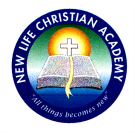 SCIENCE -  Grade 8th -  Teacher Capellán Weekly Lesson Plan (Plan de Lección- Semana 16 - 20  Marzo, 2020)Contents (Contenidos)  -  Chapter 25  -  Chapter 25  -  Internal BalanceRead:*  Pg. 437 - 445 /  Section 25B  /  The Blood.Objectives  -  Students should be able to:Describe the anatomy and functions of erythrocytes and leukocytes.Explain the process of blood clotting.Compare the causes of high blood pressure and low blood pressure.List several problems encountered with blood transfusions.*  Pg. 446 - 372 /  Section 25C /  The Body´s Defense System.Objectives  -  Students should be able to:Describe the nonspecific defense mechanism.Define antigen.Explain the difference between T cells and B cells. Define Immunity.Answer the Questions:Section Review 25B  - The Blood  -  Pg. 445   Section Review 25C  - The Body´s Defense System – Pg. 451YouTube Suggested Videos:  https://www.youtube.com/watch?v=35--8dAcZGw /  Anatomy and Physiology of Blood.https://www.youtube.com/watch?v=JTm12e8Z_IQ   /Anatomy and Physiology  -  Blood.https://www.youtube.com/watch?v=GIJK3dwCWCw  / The Immune System – Part 1https://www.youtube.com/watch?v=2DFN4IBZ3rI  /  The Immune System – Part 2